DATUM: Sreda, 20. 5. 2020PREDMET: DRU RAZRED: 5. aSPOZNAVAMNAVODILA ZA DELOMOJI IZDELKIZGODOVINAStari vekDober dan!1. Pregled dela prejšnje ure.2. Ponavljanje in utrjevanje3. Spoznavanje učne snovi s pomočjo     učbenika.Preglej in ponovi o dobah prazgodovine. Še enkrat pojdi skozi obdobja pred našim štetjem – uporabi PPT.Pripravi:zvezek,učbenik.Najprej zapiši naslov: Obdobja našega štetja –  STARI VEKUporabi učbenik str. 84 do 86.Preberi učno snov.ZGODOVINAStari vekDober dan!1. Pregled dela prejšnje ure.2. Ponavljanje in utrjevanje3. Spoznavanje učne snovi s pomočjo     učbenika.Preglej in ponovi o dobah prazgodovine. Še enkrat pojdi skozi obdobja pred našim štetjem – uporabi PPT.Pripravi:zvezek,učbenik.Najprej zapiši naslov: Obdobja našega štetja –  STARI VEKUporabi učbenik str. 84 do 86.Preberi učno snov.4.  Odpri PPT in uporabi.Besedilo preglej, preberi. V zvezek naredi zapis po lastni presoji – lahko tudi v obliki miselnega vzorcaNAMENI UČENJA – Učim se:O preteklosti.O zgodovini človeštva.Razumeti časovni trak zgodovine – časovna obdobja.O obdobjih našega štetja.O starem veku.KRITERIJI USPEŠNOSTI                         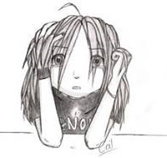 Uspešen/-a bom, ko bom:Poskusi s samostojnim oblikovanjem kriterijev.Uspešno delo ti želim.Učiteljica MajdaOVREDNOTI SVOJE DELO Kaj sem se danes učil/-a? Kaj mi je šlo dobro? Kako sem se počutil  v šoli doma? Bi kaj želel/-a predlagati?Zapiši – samoevalviraj – razmišljaj (Odgovarjaš na vprašanja vrednotenja svojega dela.)